Obrazac SIG-2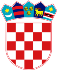 ZAHTJEV ZA PROVEDBU ZADAĆA TREĆE STRANE U POSTUPKU OCJENJIVANJA I PROVJERE STALNOSTI SVOJSTAVA– ODOBRENO TIJELO –ZAHTJEV ZA PROVEDBU ZADAĆA TREĆE STRANE U POSTUPKU OCJENJIVANJA I PROVJERE STALNOSTI SVOJSTAVA– ODOBRENO TIJELO –ZAHTJEV ZA PROVEDBU ZADAĆA TREĆE STRANE U POSTUPKU OCJENJIVANJA I PROVJERE STALNOSTI SVOJSTAVA– ODOBRENO TIJELO –ZAHTJEV ZA PROVEDBU ZADAĆA TREĆE STRANE U POSTUPKU OCJENJIVANJA I PROVJERE STALNOSTI SVOJSTAVA– ODOBRENO TIJELO –ZAHTJEV ZA PROVEDBU ZADAĆA TREĆE STRANE U POSTUPKU OCJENJIVANJA I PROVJERE STALNOSTI SVOJSTAVA– ODOBRENO TIJELO –ZAHTJEV ZA PROVEDBU ZADAĆA TREĆE STRANE U POSTUPKU OCJENJIVANJA I PROVJERE STALNOSTI SVOJSTAVA– ODOBRENO TIJELO –ZAHTJEV ZA PROVEDBU ZADAĆA TREĆE STRANE U POSTUPKU OCJENJIVANJA I PROVJERE STALNOSTI SVOJSTAVA– ODOBRENO TIJELO –ZAHTJEV ZA PROVEDBU ZADAĆA TREĆE STRANE U POSTUPKU OCJENJIVANJA I PROVJERE STALNOSTI SVOJSTAVA– ODOBRENO TIJELO –ZAHTJEV ZA PROVEDBU ZADAĆA TREĆE STRANE U POSTUPKU OCJENJIVANJA I PROVJERE STALNOSTI SVOJSTAVA– ODOBRENO TIJELO –ZAHTJEV ZA PROVEDBU ZADAĆA TREĆE STRANE U POSTUPKU OCJENJIVANJA I PROVJERE STALNOSTI SVOJSTAVA– ODOBRENO TIJELO –ZAHTJEV ZA PROVEDBU ZADAĆA TREĆE STRANE U POSTUPKU OCJENJIVANJA I PROVJERE STALNOSTI SVOJSTAVA– ODOBRENO TIJELO –ZAHTJEV ZA PROVEDBU ZADAĆA TREĆE STRANE U POSTUPKU OCJENJIVANJA I PROVJERE STALNOSTI SVOJSTAVA– ODOBRENO TIJELO –ZAHTJEV ZA PROVEDBU ZADAĆA TREĆE STRANE U POSTUPKU OCJENJIVANJA I PROVJERE STALNOSTI SVOJSTAVA– ODOBRENO TIJELO –ZAHTJEV ZA PROVEDBU ZADAĆA TREĆE STRANE U POSTUPKU OCJENJIVANJA I PROVJERE STALNOSTI SVOJSTAVA– ODOBRENO TIJELO –ZAHTJEV ZA PROVEDBU ZADAĆA TREĆE STRANE U POSTUPKU OCJENJIVANJA I PROVJERE STALNOSTI SVOJSTAVA– ODOBRENO TIJELO –ZAHTJEV ZA PROVEDBU ZADAĆA TREĆE STRANE U POSTUPKU OCJENJIVANJA I PROVJERE STALNOSTI SVOJSTAVA– ODOBRENO TIJELO –1.TVRTKATVRTKATVRTKATVRTKATVRTKATVRTKATVRTKATVRTKATVRTKANAZIV:NAZIV:1.TVRTKATVRTKATVRTKATVRTKATVRTKATVRTKATVRTKATVRTKATVRTKAADRESA SJEDIŠTA:ADRESA SJEDIŠTA:1.TVRTKATVRTKATVRTKATVRTKATVRTKATVRTKATVRTKATVRTKATVRTKABROJ TEL/FAX:BROJ TEL/FAX:1.TVRTKATVRTKATVRTKATVRTKATVRTKATVRTKATVRTKATVRTKATVRTKAE-MAIL:E-MAIL:1.TVRTKATVRTKATVRTKATVRTKATVRTKATVRTKATVRTKATVRTKATVRTKAWEB-STRANICA:WEB-STRANICA:2.OSOBA OVLAŠTENA ZA ZASTUPANJE TVRTKEOSOBA OVLAŠTENA ZA ZASTUPANJE TVRTKEOSOBA OVLAŠTENA ZA ZASTUPANJE TVRTKEOSOBA OVLAŠTENA ZA ZASTUPANJE TVRTKEOSOBA OVLAŠTENA ZA ZASTUPANJE TVRTKEOSOBA OVLAŠTENA ZA ZASTUPANJE TVRTKEOSOBA OVLAŠTENA ZA ZASTUPANJE TVRTKEOSOBA OVLAŠTENA ZA ZASTUPANJE TVRTKEOSOBA OVLAŠTENA ZA ZASTUPANJE TVRTKEIME I PREZIME: IME I PREZIME: 2.OSOBA OVLAŠTENA ZA ZASTUPANJE TVRTKEOSOBA OVLAŠTENA ZA ZASTUPANJE TVRTKEOSOBA OVLAŠTENA ZA ZASTUPANJE TVRTKEOSOBA OVLAŠTENA ZA ZASTUPANJE TVRTKEOSOBA OVLAŠTENA ZA ZASTUPANJE TVRTKEOSOBA OVLAŠTENA ZA ZASTUPANJE TVRTKEOSOBA OVLAŠTENA ZA ZASTUPANJE TVRTKEOSOBA OVLAŠTENA ZA ZASTUPANJE TVRTKEOSOBA OVLAŠTENA ZA ZASTUPANJE TVRTKEFUNKCIJA:FUNKCIJA:2.OSOBA OVLAŠTENA ZA ZASTUPANJE TVRTKEOSOBA OVLAŠTENA ZA ZASTUPANJE TVRTKEOSOBA OVLAŠTENA ZA ZASTUPANJE TVRTKEOSOBA OVLAŠTENA ZA ZASTUPANJE TVRTKEOSOBA OVLAŠTENA ZA ZASTUPANJE TVRTKEOSOBA OVLAŠTENA ZA ZASTUPANJE TVRTKEOSOBA OVLAŠTENA ZA ZASTUPANJE TVRTKEOSOBA OVLAŠTENA ZA ZASTUPANJE TVRTKEOSOBA OVLAŠTENA ZA ZASTUPANJE TVRTKEBROJ TEL/FAX:(direktan)BROJ TEL/FAX:(direktan)2.OSOBA OVLAŠTENA ZA ZASTUPANJE TVRTKEOSOBA OVLAŠTENA ZA ZASTUPANJE TVRTKEOSOBA OVLAŠTENA ZA ZASTUPANJE TVRTKEOSOBA OVLAŠTENA ZA ZASTUPANJE TVRTKEOSOBA OVLAŠTENA ZA ZASTUPANJE TVRTKEOSOBA OVLAŠTENA ZA ZASTUPANJE TVRTKEOSOBA OVLAŠTENA ZA ZASTUPANJE TVRTKEOSOBA OVLAŠTENA ZA ZASTUPANJE TVRTKEOSOBA OVLAŠTENA ZA ZASTUPANJE TVRTKEE-MAIL:E-MAIL:3.3.KONTAKT OSOBA KONTAKT OSOBA KONTAKT OSOBA KONTAKT OSOBA KONTAKT OSOBA KONTAKT OSOBA KONTAKT OSOBA KONTAKT OSOBA IME I PREZIME:IME I PREZIME:3.3.KONTAKT OSOBA KONTAKT OSOBA KONTAKT OSOBA KONTAKT OSOBA KONTAKT OSOBA KONTAKT OSOBA KONTAKT OSOBA KONTAKT OSOBA FUNKCIJA:FUNKCIJA:3.3.KONTAKT OSOBA KONTAKT OSOBA KONTAKT OSOBA KONTAKT OSOBA KONTAKT OSOBA KONTAKT OSOBA KONTAKT OSOBA KONTAKT OSOBA BROJ TEL/FAX:(direktan)BROJ TEL/FAX:(direktan)3.3.KONTAKT OSOBA KONTAKT OSOBA KONTAKT OSOBA KONTAKT OSOBA KONTAKT OSOBA KONTAKT OSOBA KONTAKT OSOBA KONTAKT OSOBA E-MAIL:E-MAIL:4.4.4.MATIČNI BROJ SUBJEKTA TRGOVAČKOG SUDA (MBS):MATIČNI BROJ SUBJEKTA TRGOVAČKOG SUDA (MBS):MATIČNI BROJ SUBJEKTA TRGOVAČKOG SUDA (MBS):MATIČNI BROJ SUBJEKTA TRGOVAČKOG SUDA (MBS):MATIČNI BROJ SUBJEKTA TRGOVAČKOG SUDA (MBS):MATIČNI BROJ SUBJEKTA TRGOVAČKOG SUDA (MBS):MATIČNI BROJ SUBJEKTA TRGOVAČKOG SUDA (MBS):MATIČNI BROJ SUBJEKTA TRGOVAČKOG SUDA (MBS):MATIČNI BROJ SUBJEKTA TRGOVAČKOG SUDA (MBS):4.4.4.OSOBNI IDENTIFIKACIJSKI BROJ SUBJEKTA (OIB):OSOBNI IDENTIFIKACIJSKI BROJ SUBJEKTA (OIB):OSOBNI IDENTIFIKACIJSKI BROJ SUBJEKTA (OIB):OSOBNI IDENTIFIKACIJSKI BROJ SUBJEKTA (OIB):OSOBNI IDENTIFIKACIJSKI BROJ SUBJEKTA (OIB):OSOBNI IDENTIFIKACIJSKI BROJ SUBJEKTA (OIB):OSOBNI IDENTIFIKACIJSKI BROJ SUBJEKTA (OIB):OSOBNI IDENTIFIKACIJSKI BROJ SUBJEKTA (OIB):OSOBNI IDENTIFIKACIJSKI BROJ SUBJEKTA (OIB):5.5.5.DOKAZ O OSIGURANJU ZA ŠTETU (upisati naziv osiguravajućeg društva, broj i datum važenja police osiguranja)DOKAZ O OSIGURANJU ZA ŠTETU (upisati naziv osiguravajućeg društva, broj i datum važenja police osiguranja)DOKAZ O OSIGURANJU ZA ŠTETU (upisati naziv osiguravajućeg društva, broj i datum važenja police osiguranja)DOKAZ O OSIGURANJU ZA ŠTETU (upisati naziv osiguravajućeg društva, broj i datum važenja police osiguranja)DOKAZ O OSIGURANJU ZA ŠTETU (upisati naziv osiguravajućeg društva, broj i datum važenja police osiguranja)DOKAZ O OSIGURANJU ZA ŠTETU (upisati naziv osiguravajućeg društva, broj i datum važenja police osiguranja)DOKAZ O OSIGURANJU ZA ŠTETU (upisati naziv osiguravajućeg društva, broj i datum važenja police osiguranja)DOKAZ O OSIGURANJU ZA ŠTETU (upisati naziv osiguravajućeg društva, broj i datum važenja police osiguranja)DOKAZ O OSIGURANJU ZA ŠTETU (upisati naziv osiguravajućeg društva, broj i datum važenja police osiguranja)DOKAZ O OSIGURANJU ZA ŠTETU (upisati naziv osiguravajućeg društva, broj i datum važenja police osiguranja)DOKAZ O OSIGURANJU ZA ŠTETU (upisati naziv osiguravajućeg društva, broj i datum važenja police osiguranja)DOKAZ O OSIGURANJU ZA ŠTETU (upisati naziv osiguravajućeg društva, broj i datum važenja police osiguranja)DOKAZ O OSIGURANJU ZA ŠTETU (upisati naziv osiguravajućeg društva, broj i datum važenja police osiguranja)5.1.5.1.5.1.6.Tehnički propis u kojem su propisani zahtjevi za proizvod, odnosno koji upućuje na neusklađenu normu za građevni proizvod/skupina građevnih proizvoda(upisati puni naziv tehničkog propisa i broj Narodnih novina)Tehnički propis u kojem su propisani zahtjevi za proizvod, odnosno koji upućuje na neusklađenu normu za građevni proizvod/skupina građevnih proizvoda(upisati puni naziv tehničkog propisa i broj Narodnih novina)Tehnički propis u kojem su propisani zahtjevi za proizvod, odnosno koji upućuje na neusklađenu normu za građevni proizvod/skupina građevnih proizvoda(upisati puni naziv tehničkog propisa i broj Narodnih novina)Tehnički propis u kojem su propisani zahtjevi za proizvod, odnosno koji upućuje na neusklađenu normu za građevni proizvod/skupina građevnih proizvoda(upisati puni naziv tehničkog propisa i broj Narodnih novina)Tehnički propis u kojem su propisani zahtjevi za proizvod, odnosno koji upućuje na neusklađenu normu za građevni proizvod/skupina građevnih proizvoda(upisati puni naziv tehničkog propisa i broj Narodnih novina)Tehnički propis u kojem su propisani zahtjevi za proizvod, odnosno koji upućuje na neusklađenu normu za građevni proizvod/skupina građevnih proizvoda(upisati puni naziv tehničkog propisa i broj Narodnih novina)Tehnički propis u kojem su propisani zahtjevi za proizvod, odnosno koji upućuje na neusklađenu normu za građevni proizvod/skupina građevnih proizvoda(upisati puni naziv tehničkog propisa i broj Narodnih novina)Tehnički propis u kojem su propisani zahtjevi za proizvod, odnosno koji upućuje na neusklađenu normu za građevni proizvod/skupina građevnih proizvoda(upisati puni naziv tehničkog propisa i broj Narodnih novina)Tehnički propis u kojem su propisani zahtjevi za proizvod, odnosno koji upućuje na neusklađenu normu za građevni proizvod/skupina građevnih proizvoda(upisati puni naziv tehničkog propisa i broj Narodnih novina)Tehnički propis u kojem su propisani zahtjevi za proizvod, odnosno koji upućuje na neusklađenu normu za građevni proizvod/skupina građevnih proizvoda(upisati puni naziv tehničkog propisa i broj Narodnih novina)Tehnički propis u kojem su propisani zahtjevi za proizvod, odnosno koji upućuje na neusklađenu normu za građevni proizvod/skupina građevnih proizvoda(upisati puni naziv tehničkog propisa i broj Narodnih novina)Tehnički propis u kojem su propisani zahtjevi za proizvod, odnosno koji upućuje na neusklađenu normu za građevni proizvod/skupina građevnih proizvoda(upisati puni naziv tehničkog propisa i broj Narodnih novina)Tehnički propis u kojem su propisani zahtjevi za proizvod, odnosno koji upućuje na neusklađenu normu za građevni proizvod/skupina građevnih proizvoda(upisati puni naziv tehničkog propisa i broj Narodnih novina)Tehnički propis u kojem su propisani zahtjevi za proizvod, odnosno koji upućuje na neusklađenu normu za građevni proizvod/skupina građevnih proizvoda(upisati puni naziv tehničkog propisa i broj Narodnih novina)Tehnički propis u kojem su propisani zahtjevi za proizvod, odnosno koji upućuje na neusklađenu normu za građevni proizvod/skupina građevnih proizvoda(upisati puni naziv tehničkog propisa i broj Narodnih novina)6.1.7.Građevni proizvod/skupina građevnog proizvoda prema Odluci ministra o sustavima ocjenjivanja sukladnosti građevnih proizvoda, od 25. veljače 2011. (upisati podatke iz Odluke ministra)Građevni proizvod/skupina građevnog proizvoda prema Odluci ministra o sustavima ocjenjivanja sukladnosti građevnih proizvoda, od 25. veljače 2011. (upisati podatke iz Odluke ministra)Građevni proizvod/skupina građevnog proizvoda prema Odluci ministra o sustavima ocjenjivanja sukladnosti građevnih proizvoda, od 25. veljače 2011. (upisati podatke iz Odluke ministra)Građevni proizvod/skupina građevnog proizvoda prema Odluci ministra o sustavima ocjenjivanja sukladnosti građevnih proizvoda, od 25. veljače 2011. (upisati podatke iz Odluke ministra)Građevni proizvod/skupina građevnog proizvoda prema Odluci ministra o sustavima ocjenjivanja sukladnosti građevnih proizvoda, od 25. veljače 2011. (upisati podatke iz Odluke ministra)Građevni proizvod/skupina građevnog proizvoda prema Odluci ministra o sustavima ocjenjivanja sukladnosti građevnih proizvoda, od 25. veljače 2011. (upisati podatke iz Odluke ministra)Građevni proizvod/skupina građevnog proizvoda prema Odluci ministra o sustavima ocjenjivanja sukladnosti građevnih proizvoda, od 25. veljače 2011. (upisati podatke iz Odluke ministra)Građevni proizvod/skupina građevnog proizvoda prema Odluci ministra o sustavima ocjenjivanja sukladnosti građevnih proizvoda, od 25. veljače 2011. (upisati podatke iz Odluke ministra)Građevni proizvod/skupina građevnog proizvoda prema Odluci ministra o sustavima ocjenjivanja sukladnosti građevnih proizvoda, od 25. veljače 2011. (upisati podatke iz Odluke ministra)Građevni proizvod/skupina građevnog proizvoda prema Odluci ministra o sustavima ocjenjivanja sukladnosti građevnih proizvoda, od 25. veljače 2011. (upisati podatke iz Odluke ministra)Građevni proizvod/skupina građevnog proizvoda prema Odluci ministra o sustavima ocjenjivanja sukladnosti građevnih proizvoda, od 25. veljače 2011. (upisati podatke iz Odluke ministra)Građevni proizvod/skupina građevnog proizvoda prema Odluci ministra o sustavima ocjenjivanja sukladnosti građevnih proizvoda, od 25. veljače 2011. (upisati podatke iz Odluke ministra)Građevni proizvod/skupina građevnog proizvoda prema Odluci ministra o sustavima ocjenjivanja sukladnosti građevnih proizvoda, od 25. veljače 2011. (upisati podatke iz Odluke ministra)Građevni proizvod/skupina građevnog proizvoda prema Odluci ministra o sustavima ocjenjivanja sukladnosti građevnih proizvoda, od 25. veljače 2011. (upisati podatke iz Odluke ministra)Građevni proizvod/skupina građevnog proizvoda prema Odluci ministra o sustavima ocjenjivanja sukladnosti građevnih proizvoda, od 25. veljače 2011. (upisati podatke iz Odluke ministra)7.NAZIVNAZIVNAZIVNAZIVNAZIVNAZIVNAZIVNAZIVNAZIVNAZIVNAMJERAVANA UPORABANAMJERAVANA UPORABANAMJERAVANA UPORABASUSTAVOCJENJIVANJASUSTAVOCJENJIVANJA7.1.8.Popis tehničkih specifikacija za građevne proizvode navedene u točki 7., a sadržane u Propisu iz točke 6.Popis tehničkih specifikacija za građevne proizvode navedene u točki 7., a sadržane u Propisu iz točke 6.Popis tehničkih specifikacija za građevne proizvode navedene u točki 7., a sadržane u Propisu iz točke 6.Popis tehničkih specifikacija za građevne proizvode navedene u točki 7., a sadržane u Propisu iz točke 6.Popis tehničkih specifikacija za građevne proizvode navedene u točki 7., a sadržane u Propisu iz točke 6.Popis tehničkih specifikacija za građevne proizvode navedene u točki 7., a sadržane u Propisu iz točke 6.Popis tehničkih specifikacija za građevne proizvode navedene u točki 7., a sadržane u Propisu iz točke 6.Popis tehničkih specifikacija za građevne proizvode navedene u točki 7., a sadržane u Propisu iz točke 6.Popis tehničkih specifikacija za građevne proizvode navedene u točki 7., a sadržane u Propisu iz točke 6.Popis tehničkih specifikacija za građevne proizvode navedene u točki 7., a sadržane u Propisu iz točke 6.Popis tehničkih specifikacija za građevne proizvode navedene u točki 7., a sadržane u Propisu iz točke 6.Popis tehničkih specifikacija za građevne proizvode navedene u točki 7., a sadržane u Propisu iz točke 6.Popis tehničkih specifikacija za građevne proizvode navedene u točki 7., a sadržane u Propisu iz točke 6.Popis tehničkih specifikacija za građevne proizvode navedene u točki 7., a sadržane u Propisu iz točke 6.Popis tehničkih specifikacija za građevne proizvode navedene u točki 7., a sadržane u Propisu iz točke 6.8.1.8.2.9.Popis norma za ispitivanja na koje upućuju tehničke specifikacije iz točke 8.Popis norma za ispitivanja na koje upućuju tehničke specifikacije iz točke 8.Popis norma za ispitivanja na koje upućuju tehničke specifikacije iz točke 8.Popis norma za ispitivanja na koje upućuju tehničke specifikacije iz točke 8.Popis norma za ispitivanja na koje upućuju tehničke specifikacije iz točke 8.Popis norma za ispitivanja na koje upućuju tehničke specifikacije iz točke 8.Popis norma za ispitivanja na koje upućuju tehničke specifikacije iz točke 8.Popis norma za ispitivanja na koje upućuju tehničke specifikacije iz točke 8.Popis norma za ispitivanja na koje upućuju tehničke specifikacije iz točke 8.Popis norma za ispitivanja na koje upućuju tehničke specifikacije iz točke 8.Popis norma za ispitivanja na koje upućuju tehničke specifikacije iz točke 8.Popis norma za ispitivanja na koje upućuju tehničke specifikacije iz točke 8.Popis norma za ispitivanja na koje upućuju tehničke specifikacije iz točke 8.Popis norma za ispitivanja na koje upućuju tehničke specifikacije iz točke 8.Popis norma za ispitivanja na koje upućuju tehničke specifikacije iz točke 8.9.1.9.2.10.Zahtjev podnosimo za obavljanje sljedećih radnji u postupku ocjenjivanja i provjere stalnosti svojstava građevnih proizvoda iz točke 7. (u predviđeni stupac upisati: „+“)Zahtjev podnosimo za obavljanje sljedećih radnji u postupku ocjenjivanja i provjere stalnosti svojstava građevnih proizvoda iz točke 7. (u predviđeni stupac upisati: „+“)Zahtjev podnosimo za obavljanje sljedećih radnji u postupku ocjenjivanja i provjere stalnosti svojstava građevnih proizvoda iz točke 7. (u predviđeni stupac upisati: „+“)Zahtjev podnosimo za obavljanje sljedećih radnji u postupku ocjenjivanja i provjere stalnosti svojstava građevnih proizvoda iz točke 7. (u predviđeni stupac upisati: „+“)Zahtjev podnosimo za obavljanje sljedećih radnji u postupku ocjenjivanja i provjere stalnosti svojstava građevnih proizvoda iz točke 7. (u predviđeni stupac upisati: „+“)Zahtjev podnosimo za obavljanje sljedećih radnji u postupku ocjenjivanja i provjere stalnosti svojstava građevnih proizvoda iz točke 7. (u predviđeni stupac upisati: „+“)Zahtjev podnosimo za obavljanje sljedećih radnji u postupku ocjenjivanja i provjere stalnosti svojstava građevnih proizvoda iz točke 7. (u predviđeni stupac upisati: „+“)Zahtjev podnosimo za obavljanje sljedećih radnji u postupku ocjenjivanja i provjere stalnosti svojstava građevnih proizvoda iz točke 7. (u predviđeni stupac upisati: „+“)Zahtjev podnosimo za obavljanje sljedećih radnji u postupku ocjenjivanja i provjere stalnosti svojstava građevnih proizvoda iz točke 7. (u predviđeni stupac upisati: „+“)Zahtjev podnosimo za obavljanje sljedećih radnji u postupku ocjenjivanja i provjere stalnosti svojstava građevnih proizvoda iz točke 7. (u predviđeni stupac upisati: „+“)Zahtjev podnosimo za obavljanje sljedećih radnji u postupku ocjenjivanja i provjere stalnosti svojstava građevnih proizvoda iz točke 7. (u predviđeni stupac upisati: „+“)Zahtjev podnosimo za obavljanje sljedećih radnji u postupku ocjenjivanja i provjere stalnosti svojstava građevnih proizvoda iz točke 7. (u predviđeni stupac upisati: „+“)Zahtjev podnosimo za obavljanje sljedećih radnji u postupku ocjenjivanja i provjere stalnosti svojstava građevnih proizvoda iz točke 7. (u predviđeni stupac upisati: „+“)Zahtjev podnosimo za obavljanje sljedećih radnji u postupku ocjenjivanja i provjere stalnosti svojstava građevnih proizvoda iz točke 7. (u predviđeni stupac upisati: „+“)Zahtjev podnosimo za obavljanje sljedećih radnji u postupku ocjenjivanja i provjere stalnosti svojstava građevnih proizvoda iz točke 7. (u predviđeni stupac upisati: „+“)10.1. LABORATORIJ za radnje ocjenjivanja svojstava građevnog proizvoda na temelju ispitivanja, proračuna, tabličnih vrijednosti ili opisne dokumentacije građevnog proizvodaLABORATORIJ za radnje ocjenjivanja svojstava građevnog proizvoda na temelju ispitivanja, proračuna, tabličnih vrijednosti ili opisne dokumentacije građevnog proizvodaLABORATORIJ za radnje ocjenjivanja svojstava građevnog proizvoda na temelju ispitivanja, proračuna, tabličnih vrijednosti ili opisne dokumentacije građevnog proizvodaLABORATORIJ za radnje ocjenjivanja svojstava građevnog proizvoda na temelju ispitivanja, proračuna, tabličnih vrijednosti ili opisne dokumentacije građevnog proizvodaLABORATORIJ za radnje ocjenjivanja svojstava građevnog proizvoda na temelju ispitivanja, proračuna, tabličnih vrijednosti ili opisne dokumentacije građevnog proizvodaLABORATORIJ za radnje ocjenjivanja svojstava građevnog proizvoda na temelju ispitivanja, proračuna, tabličnih vrijednosti ili opisne dokumentacije građevnog proizvodaLABORATORIJ za radnje ocjenjivanja svojstava građevnog proizvoda na temelju ispitivanja, proračuna, tabličnih vrijednosti ili opisne dokumentacije građevnog proizvodaLABORATORIJ za radnje ocjenjivanja svojstava građevnog proizvoda na temelju ispitivanja, proračuna, tabličnih vrijednosti ili opisne dokumentacije građevnog proizvodaLABORATORIJ za radnje ocjenjivanja svojstava građevnog proizvoda na temelju ispitivanja, proračuna, tabličnih vrijednosti ili opisne dokumentacije građevnog proizvodaLABORATORIJ za radnje ocjenjivanja svojstava građevnog proizvoda na temelju ispitivanja, proračuna, tabličnih vrijednosti ili opisne dokumentacije građevnog proizvodaLABORATORIJ za radnje ocjenjivanja svojstava građevnog proizvoda na temelju ispitivanja, proračuna, tabličnih vrijednosti ili opisne dokumentacije građevnog proizvodaLABORATORIJ za radnje ocjenjivanja svojstava građevnog proizvoda na temelju ispitivanja, proračuna, tabličnih vrijednosti ili opisne dokumentacije građevnog proizvodaLABORATORIJ za radnje ocjenjivanja svojstava građevnog proizvoda na temelju ispitivanja, proračuna, tabličnih vrijednosti ili opisne dokumentacije građevnog proizvodaLABORATORIJ za radnje ocjenjivanja svojstava građevnog proizvoda na temelju ispitivanja, proračuna, tabličnih vrijednosti ili opisne dokumentacije građevnog proizvoda10.2.ISPITNI LABORATORIJ za radnje ocjenjivanja i provjere svojstava građevnih proizvoda u odnosu na bitne značajke:ISPITNI LABORATORIJ za radnje ocjenjivanja i provjere svojstava građevnih proizvoda u odnosu na bitne značajke:ISPITNI LABORATORIJ za radnje ocjenjivanja i provjere svojstava građevnih proizvoda u odnosu na bitne značajke:ISPITNI LABORATORIJ za radnje ocjenjivanja i provjere svojstava građevnih proizvoda u odnosu na bitne značajke:ISPITNI LABORATORIJ za radnje ocjenjivanja i provjere svojstava građevnih proizvoda u odnosu na bitne značajke:ISPITNI LABORATORIJ za radnje ocjenjivanja i provjere svojstava građevnih proizvoda u odnosu na bitne značajke:ISPITNI LABORATORIJ za radnje ocjenjivanja i provjere svojstava građevnih proizvoda u odnosu na bitne značajke:ISPITNI LABORATORIJ za radnje ocjenjivanja i provjere svojstava građevnih proizvoda u odnosu na bitne značajke:ISPITNI LABORATORIJ za radnje ocjenjivanja i provjere svojstava građevnih proizvoda u odnosu na bitne značajke:ISPITNI LABORATORIJ za radnje ocjenjivanja i provjere svojstava građevnih proizvoda u odnosu na bitne značajke:ISPITNI LABORATORIJ za radnje ocjenjivanja i provjere svojstava građevnih proizvoda u odnosu na bitne značajke:ISPITNI LABORATORIJ za radnje ocjenjivanja i provjere svojstava građevnih proizvoda u odnosu na bitne značajke:ISPITNI LABORATORIJ za radnje ocjenjivanja i provjere svojstava građevnih proizvoda u odnosu na bitne značajke:ISPITNI LABORATORIJ za radnje ocjenjivanja i provjere svojstava građevnih proizvoda u odnosu na bitne značajke:10.2.1.reakcije na požar → prema sljedećim normama na koje upućuju tehničke specifikacije iz točke 8.reakcije na požar → prema sljedećim normama na koje upućuju tehničke specifikacije iz točke 8.reakcije na požar → prema sljedećim normama na koje upućuju tehničke specifikacije iz točke 8.reakcije na požar → prema sljedećim normama na koje upućuju tehničke specifikacije iz točke 8.reakcije na požar → prema sljedećim normama na koje upućuju tehničke specifikacije iz točke 8.reakcije na požar → prema sljedećim normama na koje upućuju tehničke specifikacije iz točke 8.reakcije na požar → prema sljedećim normama na koje upućuju tehničke specifikacije iz točke 8.reakcije na požar → prema sljedećim normama na koje upućuju tehničke specifikacije iz točke 8.reakcije na požar → prema sljedećim normama na koje upućuju tehničke specifikacije iz točke 8.reakcije na požar → prema sljedećim normama na koje upućuju tehničke specifikacije iz točke 8.reakcije na požar → prema sljedećim normama na koje upućuju tehničke specifikacije iz točke 8.reakcije na požar → prema sljedećim normama na koje upućuju tehničke specifikacije iz točke 8.reakcije na požar → prema sljedećim normama na koje upućuju tehničke specifikacije iz točke 8.reakcije na požar → prema sljedećim normama na koje upućuju tehničke specifikacije iz točke 8.10.2.1.1.1.1.1.10.2.1.2.2.2.2.10.2.2.otpornosti na požar → prema sljedećim normama na koje upućuju tehničke specifikacije iz točke 8.otpornosti na požar → prema sljedećim normama na koje upućuju tehničke specifikacije iz točke 8.otpornosti na požar → prema sljedećim normama na koje upućuju tehničke specifikacije iz točke 8.otpornosti na požar → prema sljedećim normama na koje upućuju tehničke specifikacije iz točke 8.otpornosti na požar → prema sljedećim normama na koje upućuju tehničke specifikacije iz točke 8.otpornosti na požar → prema sljedećim normama na koje upućuju tehničke specifikacije iz točke 8.otpornosti na požar → prema sljedećim normama na koje upućuju tehničke specifikacije iz točke 8.otpornosti na požar → prema sljedećim normama na koje upućuju tehničke specifikacije iz točke 8.otpornosti na požar → prema sljedećim normama na koje upućuju tehničke specifikacije iz točke 8.otpornosti na požar → prema sljedećim normama na koje upućuju tehničke specifikacije iz točke 8.otpornosti na požar → prema sljedećim normama na koje upućuju tehničke specifikacije iz točke 8.otpornosti na požar → prema sljedećim normama na koje upućuju tehničke specifikacije iz točke 8.otpornosti na požar → prema sljedećim normama na koje upućuju tehničke specifikacije iz točke 8.otpornosti na požar → prema sljedećim normama na koje upućuju tehničke specifikacije iz točke 8.10.2.2.1.1.1.1.1.10.2.2.2.2.2.2.2.10.2.3.svojstva prilikom vanjskog požara → prema sljedećim normama na koje upućuju tehničke specifikacije iz točke 8.svojstva prilikom vanjskog požara → prema sljedećim normama na koje upućuju tehničke specifikacije iz točke 8.svojstva prilikom vanjskog požara → prema sljedećim normama na koje upućuju tehničke specifikacije iz točke 8.svojstva prilikom vanjskog požara → prema sljedećim normama na koje upućuju tehničke specifikacije iz točke 8.svojstva prilikom vanjskog požara → prema sljedećim normama na koje upućuju tehničke specifikacije iz točke 8.svojstva prilikom vanjskog požara → prema sljedećim normama na koje upućuju tehničke specifikacije iz točke 8.svojstva prilikom vanjskog požara → prema sljedećim normama na koje upućuju tehničke specifikacije iz točke 8.svojstva prilikom vanjskog požara → prema sljedećim normama na koje upućuju tehničke specifikacije iz točke 8.svojstva prilikom vanjskog požara → prema sljedećim normama na koje upućuju tehničke specifikacije iz točke 8.svojstva prilikom vanjskog požara → prema sljedećim normama na koje upućuju tehničke specifikacije iz točke 8.svojstva prilikom vanjskog požara → prema sljedećim normama na koje upućuju tehničke specifikacije iz točke 8.svojstva prilikom vanjskog požara → prema sljedećim normama na koje upućuju tehničke specifikacije iz točke 8.svojstva prilikom vanjskog požara → prema sljedećim normama na koje upućuju tehničke specifikacije iz točke 8.svojstva prilikom vanjskog požara → prema sljedećim normama na koje upućuju tehničke specifikacije iz točke 8.10.2.3.1.1.1.1.1.10.2.3.2.2.2.2.2.10.2.4.apsorpcije buke→ prema sljedećim normama na koje upućuju norme iz točke 8.apsorpcije buke→ prema sljedećim normama na koje upućuju norme iz točke 8.apsorpcije buke→ prema sljedećim normama na koje upućuju norme iz točke 8.apsorpcije buke→ prema sljedećim normama na koje upućuju norme iz točke 8.apsorpcije buke→ prema sljedećim normama na koje upućuju norme iz točke 8.apsorpcije buke→ prema sljedećim normama na koje upućuju norme iz točke 8.apsorpcije buke→ prema sljedećim normama na koje upućuju norme iz točke 8.apsorpcije buke→ prema sljedećim normama na koje upućuju norme iz točke 8.apsorpcije buke→ prema sljedećim normama na koje upućuju norme iz točke 8.apsorpcije buke→ prema sljedećim normama na koje upućuju norme iz točke 8.apsorpcije buke→ prema sljedećim normama na koje upućuju norme iz točke 8.apsorpcije buke→ prema sljedećim normama na koje upućuju norme iz točke 8.apsorpcije buke→ prema sljedećim normama na koje upućuju norme iz točke 8.apsorpcije buke→ prema sljedećim normama na koje upućuju norme iz točke 8.10.2.4.1.1.1.1.1.1.10.2.4.2.2.2.2.2.2.10.2.5.emisija opasnih tvari → prema sljedećim normama na koje upućuju tehničke specifikacije iz točke 8.:emisija opasnih tvari → prema sljedećim normama na koje upućuju tehničke specifikacije iz točke 8.:emisija opasnih tvari → prema sljedećim normama na koje upućuju tehničke specifikacije iz točke 8.:emisija opasnih tvari → prema sljedećim normama na koje upućuju tehničke specifikacije iz točke 8.:emisija opasnih tvari → prema sljedećim normama na koje upućuju tehničke specifikacije iz točke 8.:emisija opasnih tvari → prema sljedećim normama na koje upućuju tehničke specifikacije iz točke 8.:emisija opasnih tvari → prema sljedećim normama na koje upućuju tehničke specifikacije iz točke 8.:emisija opasnih tvari → prema sljedećim normama na koje upućuju tehničke specifikacije iz točke 8.:emisija opasnih tvari → prema sljedećim normama na koje upućuju tehničke specifikacije iz točke 8.:emisija opasnih tvari → prema sljedećim normama na koje upućuju tehničke specifikacije iz točke 8.:emisija opasnih tvari → prema sljedećim normama na koje upućuju tehničke specifikacije iz točke 8.:emisija opasnih tvari → prema sljedećim normama na koje upućuju tehničke specifikacije iz točke 8.:emisija opasnih tvari → prema sljedećim normama na koje upućuju tehničke specifikacije iz točke 8.:emisija opasnih tvari → prema sljedećim normama na koje upućuju tehničke specifikacije iz točke 8.:10.2.5.1.1.1.1.1.1.10.2.5.2.2.2.2.2.2.10.3.TIJELO ZA CERTIFICIRANJE KONTROLE PROIZVODNJE za radnje izdavanja certifikata o sukladnosti kontrole tvorničke proizvodnjeTIJELO ZA CERTIFICIRANJE KONTROLE PROIZVODNJE za radnje izdavanja certifikata o sukladnosti kontrole tvorničke proizvodnjeTIJELO ZA CERTIFICIRANJE KONTROLE PROIZVODNJE za radnje izdavanja certifikata o sukladnosti kontrole tvorničke proizvodnjeTIJELO ZA CERTIFICIRANJE KONTROLE PROIZVODNJE za radnje izdavanja certifikata o sukladnosti kontrole tvorničke proizvodnjeTIJELO ZA CERTIFICIRANJE KONTROLE PROIZVODNJE za radnje izdavanja certifikata o sukladnosti kontrole tvorničke proizvodnjeTIJELO ZA CERTIFICIRANJE KONTROLE PROIZVODNJE za radnje izdavanja certifikata o sukladnosti kontrole tvorničke proizvodnjeTIJELO ZA CERTIFICIRANJE KONTROLE PROIZVODNJE za radnje izdavanja certifikata o sukladnosti kontrole tvorničke proizvodnjeTIJELO ZA CERTIFICIRANJE KONTROLE PROIZVODNJE za radnje izdavanja certifikata o sukladnosti kontrole tvorničke proizvodnjeTIJELO ZA CERTIFICIRANJE KONTROLE PROIZVODNJE za radnje izdavanja certifikata o sukladnosti kontrole tvorničke proizvodnjeTIJELO ZA CERTIFICIRANJE KONTROLE PROIZVODNJE za radnje izdavanja certifikata o sukladnosti kontrole tvorničke proizvodnjeTIJELO ZA CERTIFICIRANJE KONTROLE PROIZVODNJE za radnje izdavanja certifikata o sukladnosti kontrole tvorničke proizvodnjeTIJELO ZA CERTIFICIRANJE KONTROLE PROIZVODNJE za radnje izdavanja certifikata o sukladnosti kontrole tvorničke proizvodnjeTIJELO ZA CERTIFICIRANJE KONTROLE PROIZVODNJE za radnje izdavanja certifikata o sukladnosti kontrole tvorničke proizvodnjeTIJELO ZA CERTIFICIRANJE KONTROLE PROIZVODNJE za radnje izdavanja certifikata o sukladnosti kontrole tvorničke proizvodnje10.4.TIJELO ZA CERTIFICIRANJE PROIZVODA za radnje izdavanja certifikata o stalnosti svojstava proizvodaTIJELO ZA CERTIFICIRANJE PROIZVODA za radnje izdavanja certifikata o stalnosti svojstava proizvodaTIJELO ZA CERTIFICIRANJE PROIZVODA za radnje izdavanja certifikata o stalnosti svojstava proizvodaTIJELO ZA CERTIFICIRANJE PROIZVODA za radnje izdavanja certifikata o stalnosti svojstava proizvodaTIJELO ZA CERTIFICIRANJE PROIZVODA za radnje izdavanja certifikata o stalnosti svojstava proizvodaTIJELO ZA CERTIFICIRANJE PROIZVODA za radnje izdavanja certifikata o stalnosti svojstava proizvodaTIJELO ZA CERTIFICIRANJE PROIZVODA za radnje izdavanja certifikata o stalnosti svojstava proizvodaTIJELO ZA CERTIFICIRANJE PROIZVODA za radnje izdavanja certifikata o stalnosti svojstava proizvodaTIJELO ZA CERTIFICIRANJE PROIZVODA za radnje izdavanja certifikata o stalnosti svojstava proizvodaTIJELO ZA CERTIFICIRANJE PROIZVODA za radnje izdavanja certifikata o stalnosti svojstava proizvodaTIJELO ZA CERTIFICIRANJE PROIZVODA za radnje izdavanja certifikata o stalnosti svojstava proizvodaTIJELO ZA CERTIFICIRANJE PROIZVODA za radnje izdavanja certifikata o stalnosti svojstava proizvodaTIJELO ZA CERTIFICIRANJE PROIZVODA za radnje izdavanja certifikata o stalnosti svojstava proizvodaTIJELO ZA CERTIFICIRANJE PROIZVODA za radnje izdavanja certifikata o stalnosti svojstava proizvoda11.DOKAZ O ISPUNJAVANJU ZAHTJEVA ZA ODOBRENA TIJELAČlanak 47. Zakona o građevnim proizvodima (»Narodne novine«, broj 76/13, 30/14, 130/17 i 39/19):  „2) Na rješenje i postupak po zahtjevu iz stavka 1. ovoga članka odgovarajuće se primjenjuju odredbe članka 12. stavaka 2. i 3. i članka 13. ovoga Zakona.“→ članak 12. Zakona o građevnim proizvodima (»Narodne novine«, broj 76/13, 30/14, 130/17 i 39/19):„(2) Nakon zaprimanja zahtjeva iz stavka 1. ovoga članka Ministarstvo provjerava ispunjavanje zahtjeva iz članka 43. Uredbe (EU) br. 305/2011.“(3) Prijavljena tijela dokazuju ispunjavanje zahtjeva iz članka 43. Uredbe (EU) br. 305/2011 potvrdom o akreditaciji izdanom od nacionalnog akreditacijskog tijela o osposobljenosti u skladu sa zahtjevima propisanim pravilnikom iz članka 23. ovoga Zakona.“(navesti broj i datum akreditacije, datum važećeg priloga iste u kojemu je sadržano područje akreditacije, te datum isteka akreditacije)DOKAZ O ISPUNJAVANJU ZAHTJEVA ZA ODOBRENA TIJELAČlanak 47. Zakona o građevnim proizvodima (»Narodne novine«, broj 76/13, 30/14, 130/17 i 39/19):  „2) Na rješenje i postupak po zahtjevu iz stavka 1. ovoga članka odgovarajuće se primjenjuju odredbe članka 12. stavaka 2. i 3. i članka 13. ovoga Zakona.“→ članak 12. Zakona o građevnim proizvodima (»Narodne novine«, broj 76/13, 30/14, 130/17 i 39/19):„(2) Nakon zaprimanja zahtjeva iz stavka 1. ovoga članka Ministarstvo provjerava ispunjavanje zahtjeva iz članka 43. Uredbe (EU) br. 305/2011.“(3) Prijavljena tijela dokazuju ispunjavanje zahtjeva iz članka 43. Uredbe (EU) br. 305/2011 potvrdom o akreditaciji izdanom od nacionalnog akreditacijskog tijela o osposobljenosti u skladu sa zahtjevima propisanim pravilnikom iz članka 23. ovoga Zakona.“(navesti broj i datum akreditacije, datum važećeg priloga iste u kojemu je sadržano područje akreditacije, te datum isteka akreditacije)DOKAZ O ISPUNJAVANJU ZAHTJEVA ZA ODOBRENA TIJELAČlanak 47. Zakona o građevnim proizvodima (»Narodne novine«, broj 76/13, 30/14, 130/17 i 39/19):  „2) Na rješenje i postupak po zahtjevu iz stavka 1. ovoga članka odgovarajuće se primjenjuju odredbe članka 12. stavaka 2. i 3. i članka 13. ovoga Zakona.“→ članak 12. Zakona o građevnim proizvodima (»Narodne novine«, broj 76/13, 30/14, 130/17 i 39/19):„(2) Nakon zaprimanja zahtjeva iz stavka 1. ovoga članka Ministarstvo provjerava ispunjavanje zahtjeva iz članka 43. Uredbe (EU) br. 305/2011.“(3) Prijavljena tijela dokazuju ispunjavanje zahtjeva iz članka 43. Uredbe (EU) br. 305/2011 potvrdom o akreditaciji izdanom od nacionalnog akreditacijskog tijela o osposobljenosti u skladu sa zahtjevima propisanim pravilnikom iz članka 23. ovoga Zakona.“(navesti broj i datum akreditacije, datum važećeg priloga iste u kojemu je sadržano područje akreditacije, te datum isteka akreditacije)DOKAZ O ISPUNJAVANJU ZAHTJEVA ZA ODOBRENA TIJELAČlanak 47. Zakona o građevnim proizvodima (»Narodne novine«, broj 76/13, 30/14, 130/17 i 39/19):  „2) Na rješenje i postupak po zahtjevu iz stavka 1. ovoga članka odgovarajuće se primjenjuju odredbe članka 12. stavaka 2. i 3. i članka 13. ovoga Zakona.“→ članak 12. Zakona o građevnim proizvodima (»Narodne novine«, broj 76/13, 30/14, 130/17 i 39/19):„(2) Nakon zaprimanja zahtjeva iz stavka 1. ovoga članka Ministarstvo provjerava ispunjavanje zahtjeva iz članka 43. Uredbe (EU) br. 305/2011.“(3) Prijavljena tijela dokazuju ispunjavanje zahtjeva iz članka 43. Uredbe (EU) br. 305/2011 potvrdom o akreditaciji izdanom od nacionalnog akreditacijskog tijela o osposobljenosti u skladu sa zahtjevima propisanim pravilnikom iz članka 23. ovoga Zakona.“(navesti broj i datum akreditacije, datum važećeg priloga iste u kojemu je sadržano područje akreditacije, te datum isteka akreditacije)DOKAZ O ISPUNJAVANJU ZAHTJEVA ZA ODOBRENA TIJELAČlanak 47. Zakona o građevnim proizvodima (»Narodne novine«, broj 76/13, 30/14, 130/17 i 39/19):  „2) Na rješenje i postupak po zahtjevu iz stavka 1. ovoga članka odgovarajuće se primjenjuju odredbe članka 12. stavaka 2. i 3. i članka 13. ovoga Zakona.“→ članak 12. Zakona o građevnim proizvodima (»Narodne novine«, broj 76/13, 30/14, 130/17 i 39/19):„(2) Nakon zaprimanja zahtjeva iz stavka 1. ovoga članka Ministarstvo provjerava ispunjavanje zahtjeva iz članka 43. Uredbe (EU) br. 305/2011.“(3) Prijavljena tijela dokazuju ispunjavanje zahtjeva iz članka 43. Uredbe (EU) br. 305/2011 potvrdom o akreditaciji izdanom od nacionalnog akreditacijskog tijela o osposobljenosti u skladu sa zahtjevima propisanim pravilnikom iz članka 23. ovoga Zakona.“(navesti broj i datum akreditacije, datum važećeg priloga iste u kojemu je sadržano područje akreditacije, te datum isteka akreditacije)DOKAZ O ISPUNJAVANJU ZAHTJEVA ZA ODOBRENA TIJELAČlanak 47. Zakona o građevnim proizvodima (»Narodne novine«, broj 76/13, 30/14, 130/17 i 39/19):  „2) Na rješenje i postupak po zahtjevu iz stavka 1. ovoga članka odgovarajuće se primjenjuju odredbe članka 12. stavaka 2. i 3. i članka 13. ovoga Zakona.“→ članak 12. Zakona o građevnim proizvodima (»Narodne novine«, broj 76/13, 30/14, 130/17 i 39/19):„(2) Nakon zaprimanja zahtjeva iz stavka 1. ovoga članka Ministarstvo provjerava ispunjavanje zahtjeva iz članka 43. Uredbe (EU) br. 305/2011.“(3) Prijavljena tijela dokazuju ispunjavanje zahtjeva iz članka 43. Uredbe (EU) br. 305/2011 potvrdom o akreditaciji izdanom od nacionalnog akreditacijskog tijela o osposobljenosti u skladu sa zahtjevima propisanim pravilnikom iz članka 23. ovoga Zakona.“(navesti broj i datum akreditacije, datum važećeg priloga iste u kojemu je sadržano područje akreditacije, te datum isteka akreditacije)DOKAZ O ISPUNJAVANJU ZAHTJEVA ZA ODOBRENA TIJELAČlanak 47. Zakona o građevnim proizvodima (»Narodne novine«, broj 76/13, 30/14, 130/17 i 39/19):  „2) Na rješenje i postupak po zahtjevu iz stavka 1. ovoga članka odgovarajuće se primjenjuju odredbe članka 12. stavaka 2. i 3. i članka 13. ovoga Zakona.“→ članak 12. Zakona o građevnim proizvodima (»Narodne novine«, broj 76/13, 30/14, 130/17 i 39/19):„(2) Nakon zaprimanja zahtjeva iz stavka 1. ovoga članka Ministarstvo provjerava ispunjavanje zahtjeva iz članka 43. Uredbe (EU) br. 305/2011.“(3) Prijavljena tijela dokazuju ispunjavanje zahtjeva iz članka 43. Uredbe (EU) br. 305/2011 potvrdom o akreditaciji izdanom od nacionalnog akreditacijskog tijela o osposobljenosti u skladu sa zahtjevima propisanim pravilnikom iz članka 23. ovoga Zakona.“(navesti broj i datum akreditacije, datum važećeg priloga iste u kojemu je sadržano područje akreditacije, te datum isteka akreditacije)DOKAZ O ISPUNJAVANJU ZAHTJEVA ZA ODOBRENA TIJELAČlanak 47. Zakona o građevnim proizvodima (»Narodne novine«, broj 76/13, 30/14, 130/17 i 39/19):  „2) Na rješenje i postupak po zahtjevu iz stavka 1. ovoga članka odgovarajuće se primjenjuju odredbe članka 12. stavaka 2. i 3. i članka 13. ovoga Zakona.“→ članak 12. Zakona o građevnim proizvodima (»Narodne novine«, broj 76/13, 30/14, 130/17 i 39/19):„(2) Nakon zaprimanja zahtjeva iz stavka 1. ovoga članka Ministarstvo provjerava ispunjavanje zahtjeva iz članka 43. Uredbe (EU) br. 305/2011.“(3) Prijavljena tijela dokazuju ispunjavanje zahtjeva iz članka 43. Uredbe (EU) br. 305/2011 potvrdom o akreditaciji izdanom od nacionalnog akreditacijskog tijela o osposobljenosti u skladu sa zahtjevima propisanim pravilnikom iz članka 23. ovoga Zakona.“(navesti broj i datum akreditacije, datum važećeg priloga iste u kojemu je sadržano područje akreditacije, te datum isteka akreditacije)DOKAZ O ISPUNJAVANJU ZAHTJEVA ZA ODOBRENA TIJELAČlanak 47. Zakona o građevnim proizvodima (»Narodne novine«, broj 76/13, 30/14, 130/17 i 39/19):  „2) Na rješenje i postupak po zahtjevu iz stavka 1. ovoga članka odgovarajuće se primjenjuju odredbe članka 12. stavaka 2. i 3. i članka 13. ovoga Zakona.“→ članak 12. Zakona o građevnim proizvodima (»Narodne novine«, broj 76/13, 30/14, 130/17 i 39/19):„(2) Nakon zaprimanja zahtjeva iz stavka 1. ovoga članka Ministarstvo provjerava ispunjavanje zahtjeva iz članka 43. Uredbe (EU) br. 305/2011.“(3) Prijavljena tijela dokazuju ispunjavanje zahtjeva iz članka 43. Uredbe (EU) br. 305/2011 potvrdom o akreditaciji izdanom od nacionalnog akreditacijskog tijela o osposobljenosti u skladu sa zahtjevima propisanim pravilnikom iz članka 23. ovoga Zakona.“(navesti broj i datum akreditacije, datum važećeg priloga iste u kojemu je sadržano područje akreditacije, te datum isteka akreditacije)DOKAZ O ISPUNJAVANJU ZAHTJEVA ZA ODOBRENA TIJELAČlanak 47. Zakona o građevnim proizvodima (»Narodne novine«, broj 76/13, 30/14, 130/17 i 39/19):  „2) Na rješenje i postupak po zahtjevu iz stavka 1. ovoga članka odgovarajuće se primjenjuju odredbe članka 12. stavaka 2. i 3. i članka 13. ovoga Zakona.“→ članak 12. Zakona o građevnim proizvodima (»Narodne novine«, broj 76/13, 30/14, 130/17 i 39/19):„(2) Nakon zaprimanja zahtjeva iz stavka 1. ovoga članka Ministarstvo provjerava ispunjavanje zahtjeva iz članka 43. Uredbe (EU) br. 305/2011.“(3) Prijavljena tijela dokazuju ispunjavanje zahtjeva iz članka 43. Uredbe (EU) br. 305/2011 potvrdom o akreditaciji izdanom od nacionalnog akreditacijskog tijela o osposobljenosti u skladu sa zahtjevima propisanim pravilnikom iz članka 23. ovoga Zakona.“(navesti broj i datum akreditacije, datum važećeg priloga iste u kojemu je sadržano područje akreditacije, te datum isteka akreditacije)DOKAZ O ISPUNJAVANJU ZAHTJEVA ZA ODOBRENA TIJELAČlanak 47. Zakona o građevnim proizvodima (»Narodne novine«, broj 76/13, 30/14, 130/17 i 39/19):  „2) Na rješenje i postupak po zahtjevu iz stavka 1. ovoga članka odgovarajuće se primjenjuju odredbe članka 12. stavaka 2. i 3. i članka 13. ovoga Zakona.“→ članak 12. Zakona o građevnim proizvodima (»Narodne novine«, broj 76/13, 30/14, 130/17 i 39/19):„(2) Nakon zaprimanja zahtjeva iz stavka 1. ovoga članka Ministarstvo provjerava ispunjavanje zahtjeva iz članka 43. Uredbe (EU) br. 305/2011.“(3) Prijavljena tijela dokazuju ispunjavanje zahtjeva iz članka 43. Uredbe (EU) br. 305/2011 potvrdom o akreditaciji izdanom od nacionalnog akreditacijskog tijela o osposobljenosti u skladu sa zahtjevima propisanim pravilnikom iz članka 23. ovoga Zakona.“(navesti broj i datum akreditacije, datum važećeg priloga iste u kojemu je sadržano područje akreditacije, te datum isteka akreditacije)DOKAZ O ISPUNJAVANJU ZAHTJEVA ZA ODOBRENA TIJELAČlanak 47. Zakona o građevnim proizvodima (»Narodne novine«, broj 76/13, 30/14, 130/17 i 39/19):  „2) Na rješenje i postupak po zahtjevu iz stavka 1. ovoga članka odgovarajuće se primjenjuju odredbe članka 12. stavaka 2. i 3. i članka 13. ovoga Zakona.“→ članak 12. Zakona o građevnim proizvodima (»Narodne novine«, broj 76/13, 30/14, 130/17 i 39/19):„(2) Nakon zaprimanja zahtjeva iz stavka 1. ovoga članka Ministarstvo provjerava ispunjavanje zahtjeva iz članka 43. Uredbe (EU) br. 305/2011.“(3) Prijavljena tijela dokazuju ispunjavanje zahtjeva iz članka 43. Uredbe (EU) br. 305/2011 potvrdom o akreditaciji izdanom od nacionalnog akreditacijskog tijela o osposobljenosti u skladu sa zahtjevima propisanim pravilnikom iz članka 23. ovoga Zakona.“(navesti broj i datum akreditacije, datum važećeg priloga iste u kojemu je sadržano područje akreditacije, te datum isteka akreditacije)DOKAZ O ISPUNJAVANJU ZAHTJEVA ZA ODOBRENA TIJELAČlanak 47. Zakona o građevnim proizvodima (»Narodne novine«, broj 76/13, 30/14, 130/17 i 39/19):  „2) Na rješenje i postupak po zahtjevu iz stavka 1. ovoga članka odgovarajuće se primjenjuju odredbe članka 12. stavaka 2. i 3. i članka 13. ovoga Zakona.“→ članak 12. Zakona o građevnim proizvodima (»Narodne novine«, broj 76/13, 30/14, 130/17 i 39/19):„(2) Nakon zaprimanja zahtjeva iz stavka 1. ovoga članka Ministarstvo provjerava ispunjavanje zahtjeva iz članka 43. Uredbe (EU) br. 305/2011.“(3) Prijavljena tijela dokazuju ispunjavanje zahtjeva iz članka 43. Uredbe (EU) br. 305/2011 potvrdom o akreditaciji izdanom od nacionalnog akreditacijskog tijela o osposobljenosti u skladu sa zahtjevima propisanim pravilnikom iz članka 23. ovoga Zakona.“(navesti broj i datum akreditacije, datum važećeg priloga iste u kojemu je sadržano područje akreditacije, te datum isteka akreditacije)DOKAZ O ISPUNJAVANJU ZAHTJEVA ZA ODOBRENA TIJELAČlanak 47. Zakona o građevnim proizvodima (»Narodne novine«, broj 76/13, 30/14, 130/17 i 39/19):  „2) Na rješenje i postupak po zahtjevu iz stavka 1. ovoga članka odgovarajuće se primjenjuju odredbe članka 12. stavaka 2. i 3. i članka 13. ovoga Zakona.“→ članak 12. Zakona o građevnim proizvodima (»Narodne novine«, broj 76/13, 30/14, 130/17 i 39/19):„(2) Nakon zaprimanja zahtjeva iz stavka 1. ovoga članka Ministarstvo provjerava ispunjavanje zahtjeva iz članka 43. Uredbe (EU) br. 305/2011.“(3) Prijavljena tijela dokazuju ispunjavanje zahtjeva iz članka 43. Uredbe (EU) br. 305/2011 potvrdom o akreditaciji izdanom od nacionalnog akreditacijskog tijela o osposobljenosti u skladu sa zahtjevima propisanim pravilnikom iz članka 23. ovoga Zakona.“(navesti broj i datum akreditacije, datum važećeg priloga iste u kojemu je sadržano područje akreditacije, te datum isteka akreditacije)DOKAZ O ISPUNJAVANJU ZAHTJEVA ZA ODOBRENA TIJELAČlanak 47. Zakona o građevnim proizvodima (»Narodne novine«, broj 76/13, 30/14, 130/17 i 39/19):  „2) Na rješenje i postupak po zahtjevu iz stavka 1. ovoga članka odgovarajuće se primjenjuju odredbe članka 12. stavaka 2. i 3. i članka 13. ovoga Zakona.“→ članak 12. Zakona o građevnim proizvodima (»Narodne novine«, broj 76/13, 30/14, 130/17 i 39/19):„(2) Nakon zaprimanja zahtjeva iz stavka 1. ovoga članka Ministarstvo provjerava ispunjavanje zahtjeva iz članka 43. Uredbe (EU) br. 305/2011.“(3) Prijavljena tijela dokazuju ispunjavanje zahtjeva iz članka 43. Uredbe (EU) br. 305/2011 potvrdom o akreditaciji izdanom od nacionalnog akreditacijskog tijela o osposobljenosti u skladu sa zahtjevima propisanim pravilnikom iz članka 23. ovoga Zakona.“(navesti broj i datum akreditacije, datum važećeg priloga iste u kojemu je sadržano područje akreditacije, te datum isteka akreditacije)POTVRDA O AKREDITACIJIPOTVRDA O AKREDITACIJIPOTVRDA O AKREDITACIJIPOTVRDA O AKREDITACIJIPOTVRDA O AKREDITACIJIPOTVRDA O AKREDITACIJIPOTVRDA O AKREDITACIJIPOTVRDA O AKREDITACIJI11.1.HRN EN ISO/IEC 17025:2007 ili HRN EN ISO/IEC 17025:2017HRN EN ISO/IEC 17025:2007 ili HRN EN ISO/IEC 17025:2017HRN EN ISO/IEC 17025:2007 ili HRN EN ISO/IEC 17025:2017HRN EN ISO/IEC 17025:2007 ili HRN EN ISO/IEC 17025:2017HRN EN ISO/IEC 17025:2007 ili HRN EN ISO/IEC 17025:2017HRN EN ISO/IEC 17025:2007 ili HRN EN ISO/IEC 17025:2017HRN EN ISO/IEC 17025:2007 ili HRN EN ISO/IEC 17025:2017POTVRDA O AKREDITACIJIPOTVRDA O AKREDITACIJIPOTVRDA O AKREDITACIJIPOTVRDA O AKREDITACIJIPOTVRDA O AKREDITACIJIPOTVRDA O AKREDITACIJIPOTVRDA O AKREDITACIJIPOTVRDA O AKREDITACIJI11.2.HRN EN 17065:2013HRN EN 17065:2013HRN EN 17065:2013HRN EN 17065:2013HRN EN 17065:2013HRN EN 17065:2013HRN EN 17065:201312.12.12.12.POPIS ODGOVORNIH OSOBA ZA OBAVLJANJE RADNJI U PROCESU  OCJENJIVANJA I PROVJERE STALNOSTI SVOJSTAVA ZA KOJE SE PODNOSI ZAHTJEVPOPIS ODGOVORNIH OSOBA ZA OBAVLJANJE RADNJI U PROCESU  OCJENJIVANJA I PROVJERE STALNOSTI SVOJSTAVA ZA KOJE SE PODNOSI ZAHTJEVPOPIS ODGOVORNIH OSOBA ZA OBAVLJANJE RADNJI U PROCESU  OCJENJIVANJA I PROVJERE STALNOSTI SVOJSTAVA ZA KOJE SE PODNOSI ZAHTJEVPOPIS ODGOVORNIH OSOBA ZA OBAVLJANJE RADNJI U PROCESU  OCJENJIVANJA I PROVJERE STALNOSTI SVOJSTAVA ZA KOJE SE PODNOSI ZAHTJEVPOPIS ODGOVORNIH OSOBA ZA OBAVLJANJE RADNJI U PROCESU  OCJENJIVANJA I PROVJERE STALNOSTI SVOJSTAVA ZA KOJE SE PODNOSI ZAHTJEVPOPIS ODGOVORNIH OSOBA ZA OBAVLJANJE RADNJI U PROCESU  OCJENJIVANJA I PROVJERE STALNOSTI SVOJSTAVA ZA KOJE SE PODNOSI ZAHTJEVPOPIS ODGOVORNIH OSOBA ZA OBAVLJANJE RADNJI U PROCESU  OCJENJIVANJA I PROVJERE STALNOSTI SVOJSTAVA ZA KOJE SE PODNOSI ZAHTJEVPOPIS ODGOVORNIH OSOBA ZA OBAVLJANJE RADNJI U PROCESU  OCJENJIVANJA I PROVJERE STALNOSTI SVOJSTAVA ZA KOJE SE PODNOSI ZAHTJEVPOPIS ODGOVORNIH OSOBA ZA OBAVLJANJE RADNJI U PROCESU  OCJENJIVANJA I PROVJERE STALNOSTI SVOJSTAVA ZA KOJE SE PODNOSI ZAHTJEVPOPIS ODGOVORNIH OSOBA ZA OBAVLJANJE RADNJI U PROCESU  OCJENJIVANJA I PROVJERE STALNOSTI SVOJSTAVA ZA KOJE SE PODNOSI ZAHTJEVPOPIS ODGOVORNIH OSOBA ZA OBAVLJANJE RADNJI U PROCESU  OCJENJIVANJA I PROVJERE STALNOSTI SVOJSTAVA ZA KOJE SE PODNOSI ZAHTJEVPOPIS ODGOVORNIH OSOBA ZA OBAVLJANJE RADNJI U PROCESU  OCJENJIVANJA I PROVJERE STALNOSTI SVOJSTAVA ZA KOJE SE PODNOSI ZAHTJEV12.1.12.1.12.1.12.1.RADNJE ISPITIVANJA → za radnje ocjenjivanja svojstava građevnog proizvoda na temelju ispitivanjaRADNJE ISPITIVANJA → za radnje ocjenjivanja svojstava građevnog proizvoda na temelju ispitivanjaRADNJE ISPITIVANJA → za radnje ocjenjivanja svojstava građevnog proizvoda na temelju ispitivanjaRADNJE ISPITIVANJA → za radnje ocjenjivanja svojstava građevnog proizvoda na temelju ispitivanjaRADNJE ISPITIVANJA → za radnje ocjenjivanja svojstava građevnog proizvoda na temelju ispitivanjaRADNJE ISPITIVANJA → za radnje ocjenjivanja svojstava građevnog proizvoda na temelju ispitivanjaRADNJE ISPITIVANJA → za radnje ocjenjivanja svojstava građevnog proizvoda na temelju ispitivanjaRADNJE ISPITIVANJA → za radnje ocjenjivanja svojstava građevnog proizvoda na temelju ispitivanjaRADNJE ISPITIVANJA → za radnje ocjenjivanja svojstava građevnog proizvoda na temelju ispitivanjaIME I PREZIME:IME I PREZIME:IME I PREZIME:12.1.12.1.12.1.12.1.RADNJE ISPITIVANJA → za radnje ocjenjivanja svojstava građevnog proizvoda na temelju ispitivanjaRADNJE ISPITIVANJA → za radnje ocjenjivanja svojstava građevnog proizvoda na temelju ispitivanjaRADNJE ISPITIVANJA → za radnje ocjenjivanja svojstava građevnog proizvoda na temelju ispitivanjaRADNJE ISPITIVANJA → za radnje ocjenjivanja svojstava građevnog proizvoda na temelju ispitivanjaRADNJE ISPITIVANJA → za radnje ocjenjivanja svojstava građevnog proizvoda na temelju ispitivanjaRADNJE ISPITIVANJA → za radnje ocjenjivanja svojstava građevnog proizvoda na temelju ispitivanjaRADNJE ISPITIVANJA → za radnje ocjenjivanja svojstava građevnog proizvoda na temelju ispitivanjaRADNJE ISPITIVANJA → za radnje ocjenjivanja svojstava građevnog proizvoda na temelju ispitivanjaRADNJE ISPITIVANJA → za radnje ocjenjivanja svojstava građevnog proizvoda na temelju ispitivanjaSTUPANJ STRUČNE SPREME/STEČENO ZVANJE:(podaci iz svjedodžbe ili diplome)STUPANJ STRUČNE SPREME/STEČENO ZVANJE:(podaci iz svjedodžbe ili diplome)STUPANJ STRUČNE SPREME/STEČENO ZVANJE:(podaci iz svjedodžbe ili diplome)12.2.12.2.12.2.12.2.RADNJE ISPITIVANJA → za radnje ocjenjivanja i provjere svojstava građevnih proizvoda u odnosu na bitne značajke RADNJE ISPITIVANJA → za radnje ocjenjivanja i provjere svojstava građevnih proizvoda u odnosu na bitne značajke RADNJE ISPITIVANJA → za radnje ocjenjivanja i provjere svojstava građevnih proizvoda u odnosu na bitne značajke RADNJE ISPITIVANJA → za radnje ocjenjivanja i provjere svojstava građevnih proizvoda u odnosu na bitne značajke RADNJE ISPITIVANJA → za radnje ocjenjivanja i provjere svojstava građevnih proizvoda u odnosu na bitne značajke RADNJE ISPITIVANJA → za radnje ocjenjivanja i provjere svojstava građevnih proizvoda u odnosu na bitne značajke RADNJE ISPITIVANJA → za radnje ocjenjivanja i provjere svojstava građevnih proizvoda u odnosu na bitne značajke RADNJE ISPITIVANJA → za radnje ocjenjivanja i provjere svojstava građevnih proizvoda u odnosu na bitne značajke RADNJE ISPITIVANJA → za radnje ocjenjivanja i provjere svojstava građevnih proizvoda u odnosu na bitne značajke IME I PREZIME:IME I PREZIME:IME I PREZIME:12.2.12.2.12.2.12.2.RADNJE ISPITIVANJA → za radnje ocjenjivanja i provjere svojstava građevnih proizvoda u odnosu na bitne značajke RADNJE ISPITIVANJA → za radnje ocjenjivanja i provjere svojstava građevnih proizvoda u odnosu na bitne značajke RADNJE ISPITIVANJA → za radnje ocjenjivanja i provjere svojstava građevnih proizvoda u odnosu na bitne značajke RADNJE ISPITIVANJA → za radnje ocjenjivanja i provjere svojstava građevnih proizvoda u odnosu na bitne značajke RADNJE ISPITIVANJA → za radnje ocjenjivanja i provjere svojstava građevnih proizvoda u odnosu na bitne značajke RADNJE ISPITIVANJA → za radnje ocjenjivanja i provjere svojstava građevnih proizvoda u odnosu na bitne značajke RADNJE ISPITIVANJA → za radnje ocjenjivanja i provjere svojstava građevnih proizvoda u odnosu na bitne značajke RADNJE ISPITIVANJA → za radnje ocjenjivanja i provjere svojstava građevnih proizvoda u odnosu na bitne značajke RADNJE ISPITIVANJA → za radnje ocjenjivanja i provjere svojstava građevnih proizvoda u odnosu na bitne značajke STUPANJ STRUČNE SPREME/STEČENO ZVANJE:(podaci iz svjedodžbe ili diplome)STUPANJ STRUČNE SPREME/STEČENO ZVANJE:(podaci iz svjedodžbe ili diplome)STUPANJ STRUČNE SPREME/STEČENO ZVANJE:(podaci iz svjedodžbe ili diplome)12.3.12.3.12.3.12.3.RADNJE NADZORARADNJE NADZORARADNJE NADZORARADNJE NADZORARADNJE NADZORARADNJE NADZORARADNJE NADZORARADNJE NADZORARADNJE NADZORAIME I PREZIME:IME I PREZIME:IME I PREZIME:12.3.12.3.12.3.12.3.RADNJE NADZORARADNJE NADZORARADNJE NADZORARADNJE NADZORARADNJE NADZORARADNJE NADZORARADNJE NADZORARADNJE NADZORARADNJE NADZORASTUPANJ STRUČNE SPREME/STEČENO ZVANJE:(podaci iz svjedodžbe ili diplome)STUPANJ STRUČNE SPREME/STEČENO ZVANJE:(podaci iz svjedodžbe ili diplome)STUPANJ STRUČNE SPREME/STEČENO ZVANJE:(podaci iz svjedodžbe ili diplome)12.4.12.4.12.4.12.4.RADNJE IZDAVANJA CERTIFIKATA  O SUKLADNOSTI KONTROLE TVORNIČKE PROIZVODNJERADNJE IZDAVANJA CERTIFIKATA  O SUKLADNOSTI KONTROLE TVORNIČKE PROIZVODNJERADNJE IZDAVANJA CERTIFIKATA  O SUKLADNOSTI KONTROLE TVORNIČKE PROIZVODNJERADNJE IZDAVANJA CERTIFIKATA  O SUKLADNOSTI KONTROLE TVORNIČKE PROIZVODNJERADNJE IZDAVANJA CERTIFIKATA  O SUKLADNOSTI KONTROLE TVORNIČKE PROIZVODNJERADNJE IZDAVANJA CERTIFIKATA  O SUKLADNOSTI KONTROLE TVORNIČKE PROIZVODNJERADNJE IZDAVANJA CERTIFIKATA  O SUKLADNOSTI KONTROLE TVORNIČKE PROIZVODNJERADNJE IZDAVANJA CERTIFIKATA  O SUKLADNOSTI KONTROLE TVORNIČKE PROIZVODNJERADNJE IZDAVANJA CERTIFIKATA  O SUKLADNOSTI KONTROLE TVORNIČKE PROIZVODNJEIME I PREZIME:IME I PREZIME:IME I PREZIME:12.4.12.4.12.4.12.4.RADNJE IZDAVANJA CERTIFIKATA  O SUKLADNOSTI KONTROLE TVORNIČKE PROIZVODNJERADNJE IZDAVANJA CERTIFIKATA  O SUKLADNOSTI KONTROLE TVORNIČKE PROIZVODNJERADNJE IZDAVANJA CERTIFIKATA  O SUKLADNOSTI KONTROLE TVORNIČKE PROIZVODNJERADNJE IZDAVANJA CERTIFIKATA  O SUKLADNOSTI KONTROLE TVORNIČKE PROIZVODNJERADNJE IZDAVANJA CERTIFIKATA  O SUKLADNOSTI KONTROLE TVORNIČKE PROIZVODNJERADNJE IZDAVANJA CERTIFIKATA  O SUKLADNOSTI KONTROLE TVORNIČKE PROIZVODNJERADNJE IZDAVANJA CERTIFIKATA  O SUKLADNOSTI KONTROLE TVORNIČKE PROIZVODNJERADNJE IZDAVANJA CERTIFIKATA  O SUKLADNOSTI KONTROLE TVORNIČKE PROIZVODNJERADNJE IZDAVANJA CERTIFIKATA  O SUKLADNOSTI KONTROLE TVORNIČKE PROIZVODNJESTUPANJ STRUČNE SPREME/STEČENO ZVANJE:(podaci iz svjedodžbe ili diplome)STUPANJ STRUČNE SPREME/STEČENO ZVANJE:(podaci iz svjedodžbe ili diplome)STUPANJ STRUČNE SPREME/STEČENO ZVANJE:(podaci iz svjedodžbe ili diplome)12.5.12.5.12.5.12.5.RADNJE IZDAVANJA CERTIFIKATA O STALNOSTI SVOJSTAVA PROIZVODA RADNJE IZDAVANJA CERTIFIKATA O STALNOSTI SVOJSTAVA PROIZVODA RADNJE IZDAVANJA CERTIFIKATA O STALNOSTI SVOJSTAVA PROIZVODA RADNJE IZDAVANJA CERTIFIKATA O STALNOSTI SVOJSTAVA PROIZVODA RADNJE IZDAVANJA CERTIFIKATA O STALNOSTI SVOJSTAVA PROIZVODA RADNJE IZDAVANJA CERTIFIKATA O STALNOSTI SVOJSTAVA PROIZVODA RADNJE IZDAVANJA CERTIFIKATA O STALNOSTI SVOJSTAVA PROIZVODA RADNJE IZDAVANJA CERTIFIKATA O STALNOSTI SVOJSTAVA PROIZVODA RADNJE IZDAVANJA CERTIFIKATA O STALNOSTI SVOJSTAVA PROIZVODA IME I PREZIME:IME I PREZIME:IME I PREZIME:12.5.12.5.12.5.12.5.RADNJE IZDAVANJA CERTIFIKATA O STALNOSTI SVOJSTAVA PROIZVODA RADNJE IZDAVANJA CERTIFIKATA O STALNOSTI SVOJSTAVA PROIZVODA RADNJE IZDAVANJA CERTIFIKATA O STALNOSTI SVOJSTAVA PROIZVODA RADNJE IZDAVANJA CERTIFIKATA O STALNOSTI SVOJSTAVA PROIZVODA RADNJE IZDAVANJA CERTIFIKATA O STALNOSTI SVOJSTAVA PROIZVODA RADNJE IZDAVANJA CERTIFIKATA O STALNOSTI SVOJSTAVA PROIZVODA RADNJE IZDAVANJA CERTIFIKATA O STALNOSTI SVOJSTAVA PROIZVODA RADNJE IZDAVANJA CERTIFIKATA O STALNOSTI SVOJSTAVA PROIZVODA RADNJE IZDAVANJA CERTIFIKATA O STALNOSTI SVOJSTAVA PROIZVODA STUPANJ STRUČNE SPREME/STEČENO ZVANJE:(podaci iz svjedodžbe ili diplome)STUPANJ STRUČNE SPREME/STEČENO ZVANJE:(podaci iz svjedodžbe ili diplome)STUPANJ STRUČNE SPREME/STEČENO ZVANJE:(podaci iz svjedodžbe ili diplome)Ime i prezime osobe ovlaštene za zastupanje tvrtke: Vlastoručni potpis i pečat:Mjesto i datum:Ime i prezime osobe ovlaštene za zastupanje tvrtke: Vlastoručni potpis i pečat:Mjesto i datum:Ime i prezime osobe ovlaštene za zastupanje tvrtke: Vlastoručni potpis i pečat:Mjesto i datum:Ime i prezime osobe ovlaštene za zastupanje tvrtke: Vlastoručni potpis i pečat:Mjesto i datum:Ime i prezime osobe ovlaštene za zastupanje tvrtke: Vlastoručni potpis i pečat:Mjesto i datum:Ime i prezime osobe ovlaštene za zastupanje tvrtke: Vlastoručni potpis i pečat:Mjesto i datum:Ime i prezime osobe ovlaštene za zastupanje tvrtke: Vlastoručni potpis i pečat:Mjesto i datum:Ime i prezime osobe ovlaštene za zastupanje tvrtke: Vlastoručni potpis i pečat:Mjesto i datum:Ime i prezime osobe ovlaštene za zastupanje tvrtke: Vlastoručni potpis i pečat:Mjesto i datum:Ime i prezime osobe ovlaštene za zastupanje tvrtke: Vlastoručni potpis i pečat:Mjesto i datum:Ime i prezime osobe ovlaštene za zastupanje tvrtke: Vlastoručni potpis i pečat:Mjesto i datum:Ime i prezime osobe ovlaštene za zastupanje tvrtke: Vlastoručni potpis i pečat:Mjesto i datum:Ime i prezime osobe ovlaštene za zastupanje tvrtke: Vlastoručni potpis i pečat:Mjesto i datum:Ime i prezime osobe ovlaštene za zastupanje tvrtke: Vlastoručni potpis i pečat:Mjesto i datum:Ime i prezime osobe ovlaštene za zastupanje tvrtke: Vlastoručni potpis i pečat:Mjesto i datum:Ime i prezime osobe ovlaštene za zastupanje tvrtke: Vlastoručni potpis i pečat:Mjesto i datum: